2022年客神「教會領導的衝突處理」研習會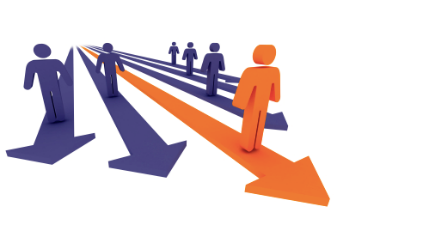 地點：桃園市龍潭區新原路82號【客神】日期：2022年6月20日（週一） 講員劉志信牧師/院長簡介：美國正道神學院教牧博士(2011)，富勒神學院聖經研究碩士(2003)，新澤西州羅格斯大學電機博士(1978)。曾任舊金山灣區兩間華人教會主任牧師共8年。現任北聖神學院院長，資深實踐神學與新約教授，北美基督神學院榮休院長，華人神學資源中心會長。 (實網合體)報名資格：各教會的牧者、長執與同工。報名、繳費及聯絡方式：報名費500元（含當天茶點、餐費、講義費及價值300元的《客神20週年專刊—探討有效的福音策略和人才培育》，早鳥5/31（含）前優惠價400元。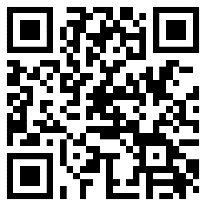 6/10報名截止，逾期者需繳交100元逾期費！報名方式（請擇一，需完成繳費始算完成報名喔!)：網路報名（需先繳費完成，方能進行線上報名）：https://forms.gle/7sGccnpMaeq73NPj8將繳費收據 & 報名表傳真至03-4116387，或Email至angyen240@gmail.com   劃撥：財團法人桃園市基督教客家神學宣教院，帳號：50416881（請註明「教會領導的衝突處理」研習會）   匯款：財團法人桃園市基督教客家神學宣教院，銀行：台灣土地銀行-石門分行   帳號：015-001-08249-1報名聯絡人：劉秘書/電話03-4116253#130（附註：已報名6/20~6/24碩博密集課者，已包含此研討會，不需再報名）…………………………………請沿線撕下…………………………2022年客神「教會領導的衝突處理」研討會報名表(填寫及勾選)       日期 時間6月20日（星期一）08:30~09:00報到09:00~09:10敬拜，開會式：溫永生院長09:10~10:30教會衝突的起因與反合性、Q&A10:30~10:40休息10:40~11:50衝突危機癥結的爭議、Q&A12:00~13:30午餐＋午休13:30~13:35敬拜13:35~14:50減少與解決衝突的方法、Q&A14:50~15:10點心時間15:10~16:30個人性格與領導風格（性向測驗）、Q&A16:30~16:40閉會式姓    名聯絡電話所屬教會服事職稱通訊地址電子郵件